IRFAN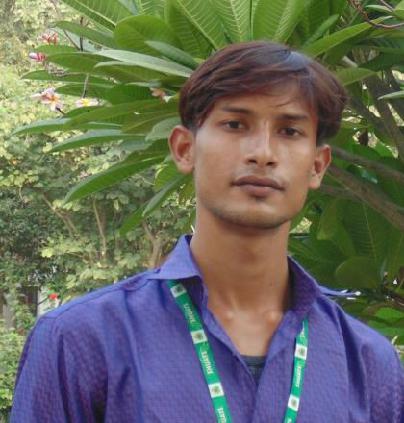 Contact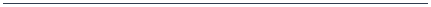 Click here to buy CV Contact:http://www.gulfjobseeker.com/employer/cvdatabaseservice.phpEmail:Irfan-399474@2freemail.com Whatsapp No.:+971504753686Summary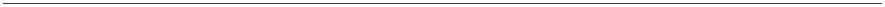 GraduatedinCivilEngineeringprogrambackedbysuccessful training in AutoCAD and knowledge ofengineering theories,principles,specificationandstandards.Demonstrated3Dskilswiththeabilitytodesignsitelayouts fromconceptthroughcompletion.KnowledgeofSurvey,Total Station.SkilHighlights	Ghaziabad. Supervisingofcivilsitework SiteExecutionEducation Estimation Qualityassurance Biling BBS SAP AutoCad Surveying LayoutofPlanTraining&ExperienceOnemonthtrainingof AutoCAD(2D&3D)from EducaddAlahabad.Summertrainingon ConstructionofBitumens RoadfromPWD,Alahabad.OneyearExperienceof supervisonofworkfromBSC-C&CJOINT ADVENTURESite– ConstructionofNh77 fromMujaffarpurto Sonbarsa.Curentlyworkingasan apprenticetraininginBEL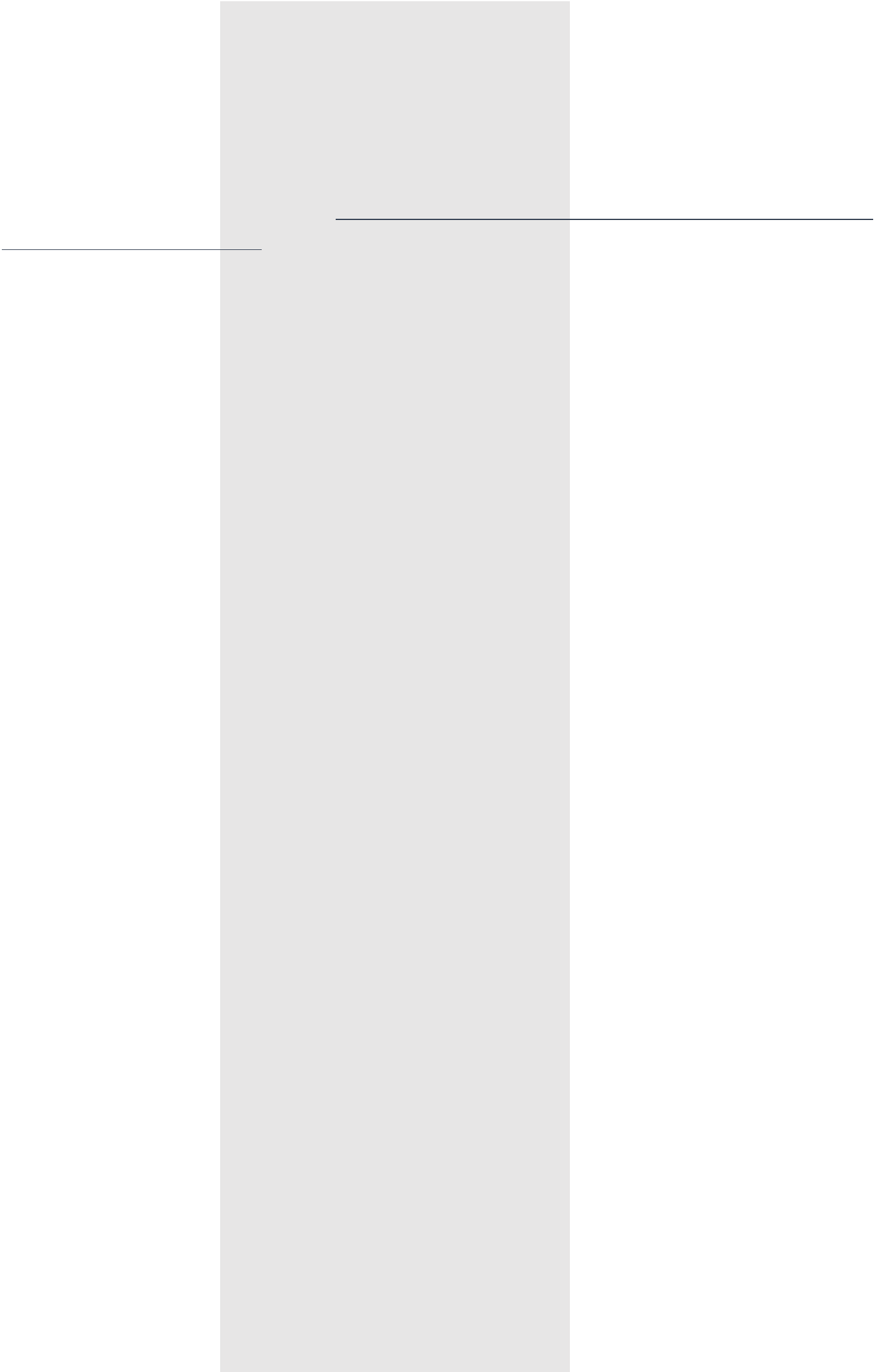 EstimationandCostingLanguagesEnglishHindi AutoCAD	ConstructionMethodConcreteandSteel DesignBachelorofTechnology:CivilEngineering-2014to2018SamHigginbotomUniversityofAgricultureTechnologyand Sciences,Alahabad(UtarPradesh).Certifications&PARTICIPATIONSAwardedBy“ARYABHATTSAMMAN”fromSwadeshi ScienceMovementofIndia,DELHIfor“Innovations in IndianScience,Engineering&Technology”(THEME-RURALHOUSING)AWorkshoponApplicationofSoftwareinCivil EngineeringLimitStateDesignOfSteelStructures(LSDSS-2016)IntroductionofAutoCADandStad-ProWorkshoponEngineeringMechanicsTechnicalSeminaronBindingMaterials:Manufacturing,TestingandInnovationsOrganizedbyUltraTechCement.AdvancesinGeotechnicalEngineeringHandsonTrainingonTotalSurveyStationAndGISPROJECTWORKLowCostHousingusingBamboo asaReinforcementMaterialsACADEMICCREDENTIALS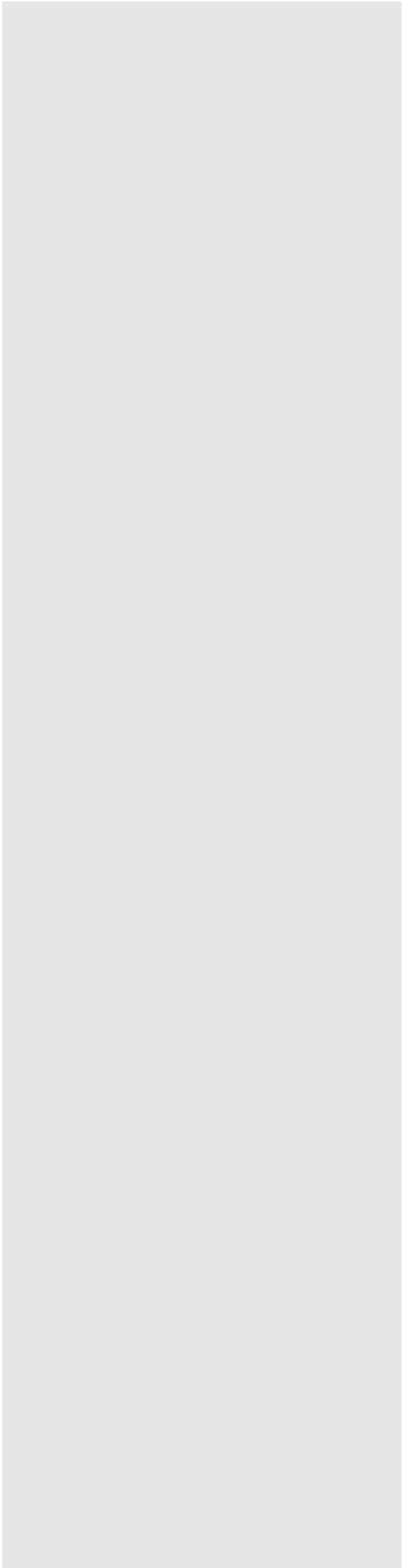 PERSONALINFORMATIONHobbiesandInterest: PlayingCricket,Bikeriding,studyingnovel andstoriesCooking,Webbrowsing,Gadgets.DECLARATIONIherebydeclarethataltheinformationfurnishedaboveis realandauthenticuptomyfairknowledge.DegreeInstitutePercentageAcademic/ClassUniversity/BoardyearB.techSHUATS85.802014-18(Civil)SamHigginBotomUniversityofAgricultureTechnology&Sciences,AlahabadClassBSEBC.MSCIENCE60%2012-14XICOLLEGE,DARBHANGA,BIHARClassXICSEGEMSENGLISH77.28%2012SCHOOL,DEHRIONSONE,BIHARGender:MaleDateofBirth:23rdDecember,1996MaritalStatus:UnmariedNationality:Indian